Excel upload configurations stepsGetting the error ModuleError: failed to load 'cc/spreadsheetimporter/v1_0_0/Component.js' from sesmassuploadapp.sesappwithexcel/webapp/thirdparty/customcontrol/spreadsheetimporter/v1_0_0/Component.js: 404Scenario:I am using BAS with UI5 version 1.120.1 in Fiori elements Object page but getting the below error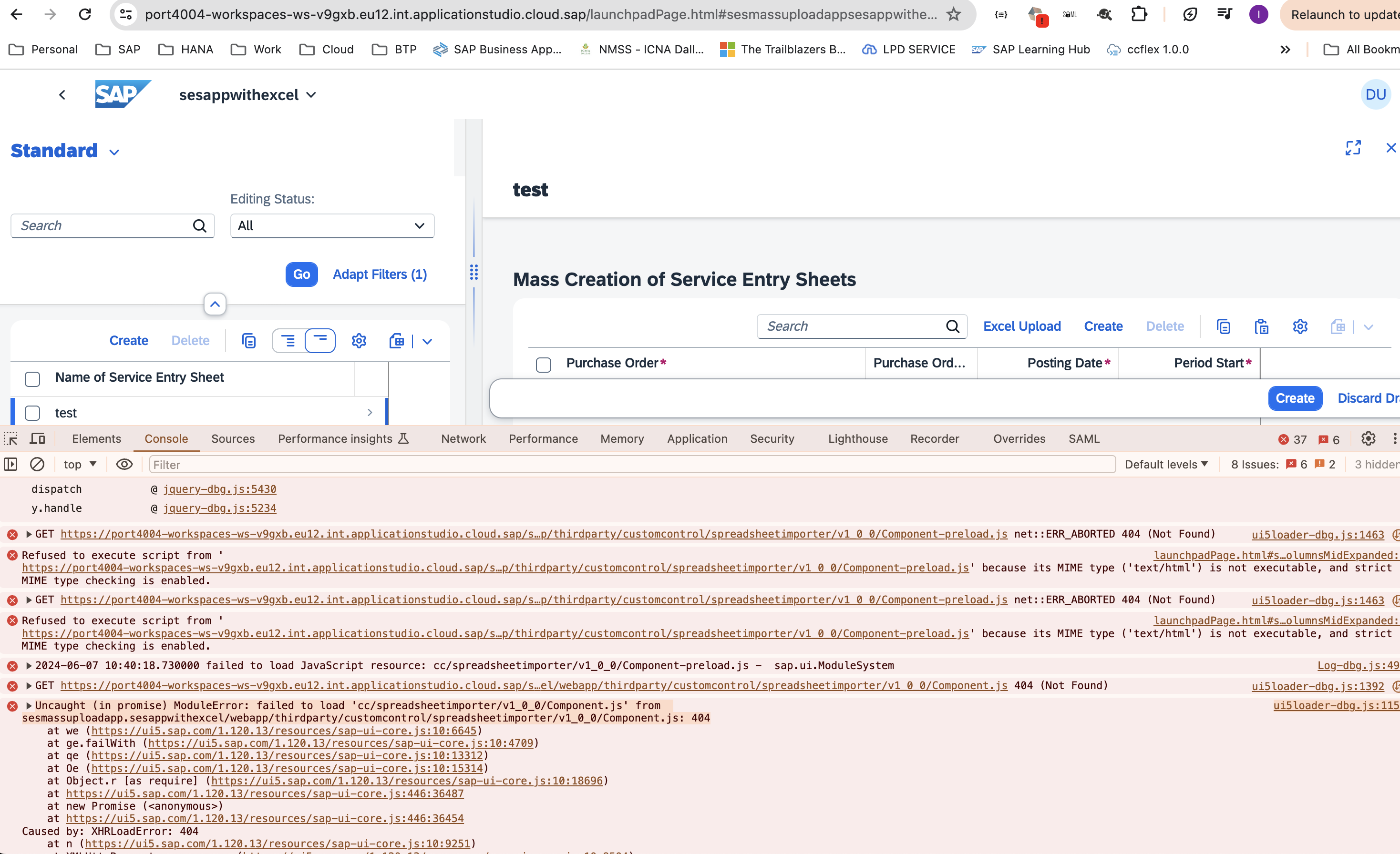 Network Tab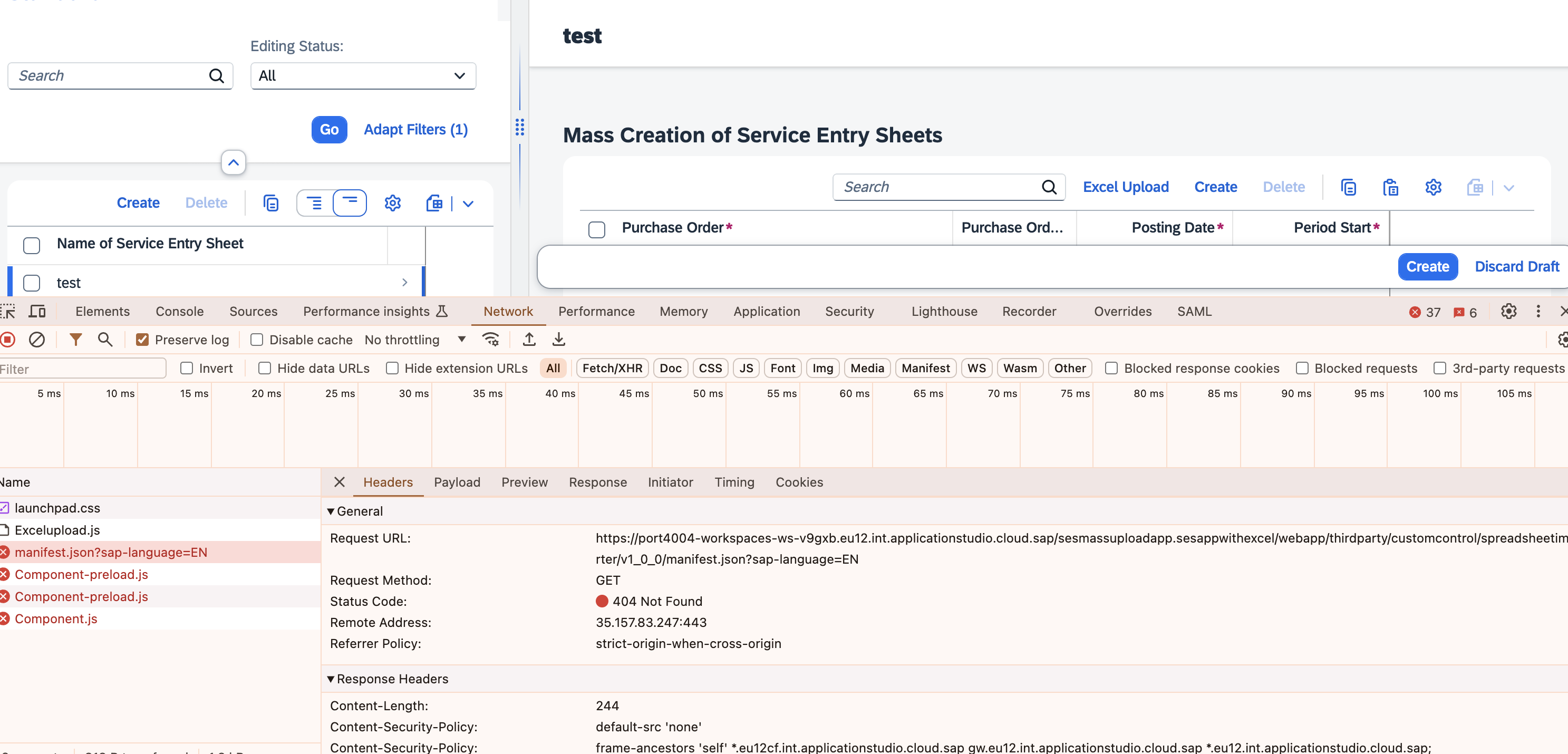 Manifest.json file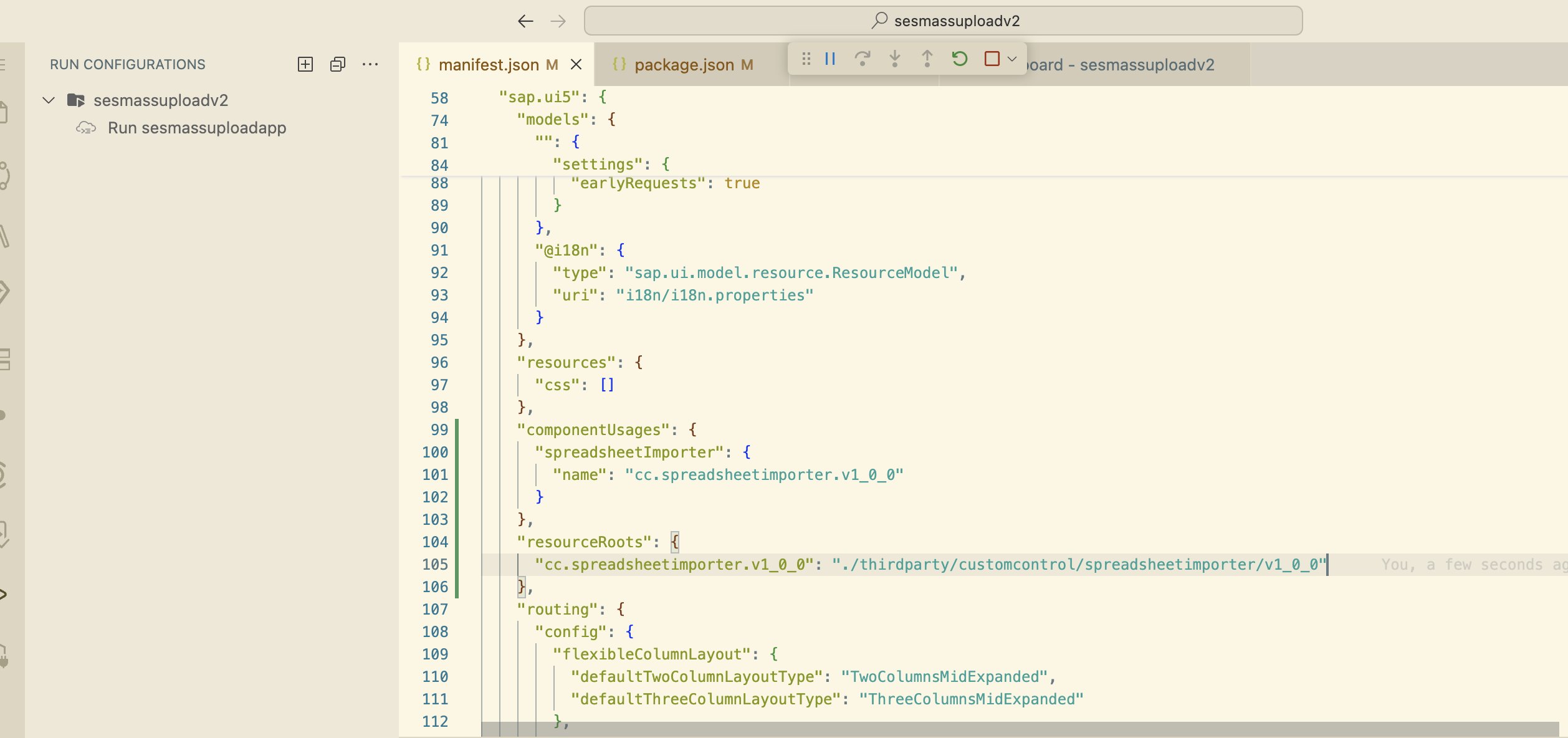 Package.json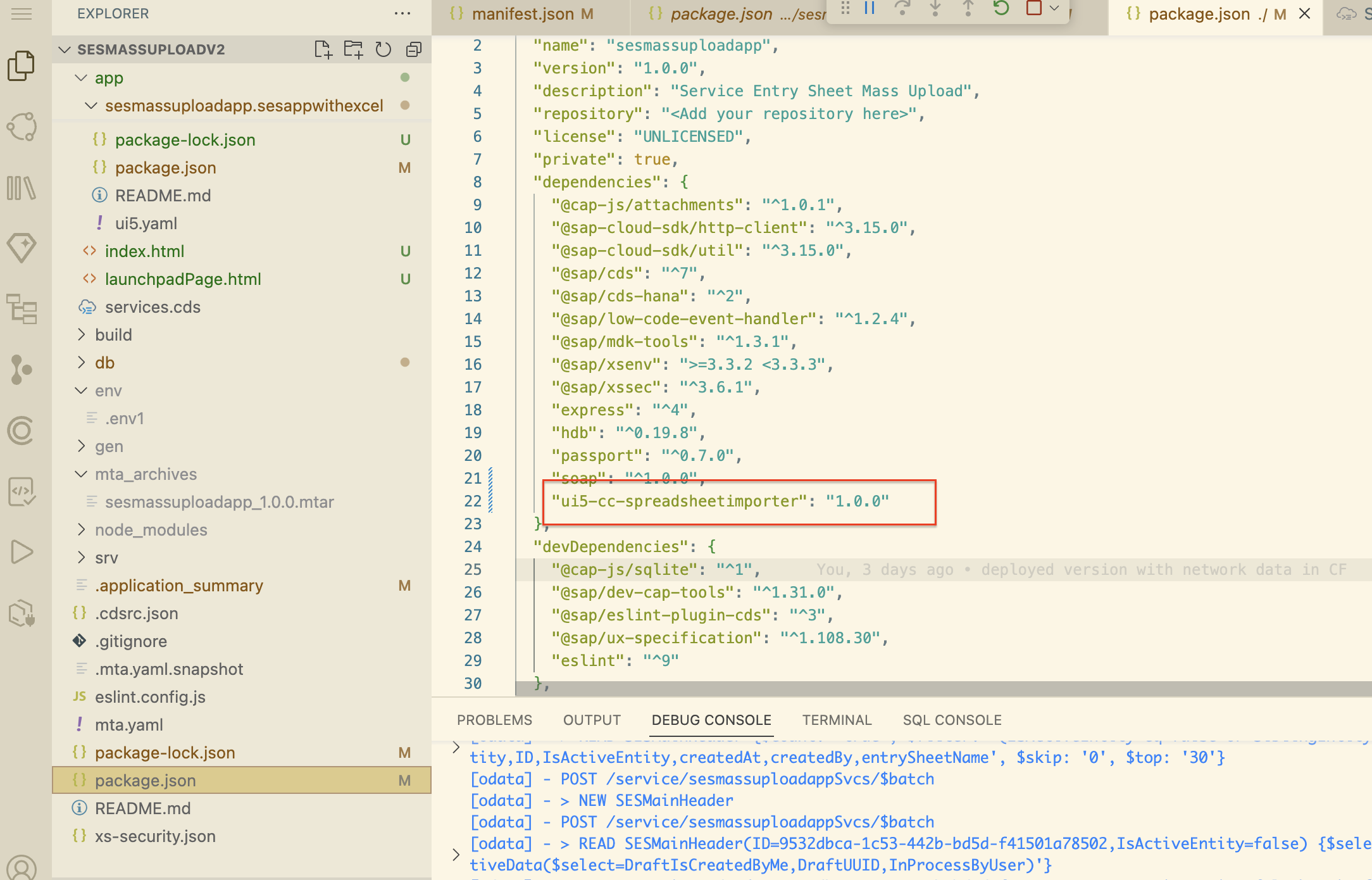 Excel Upload button logic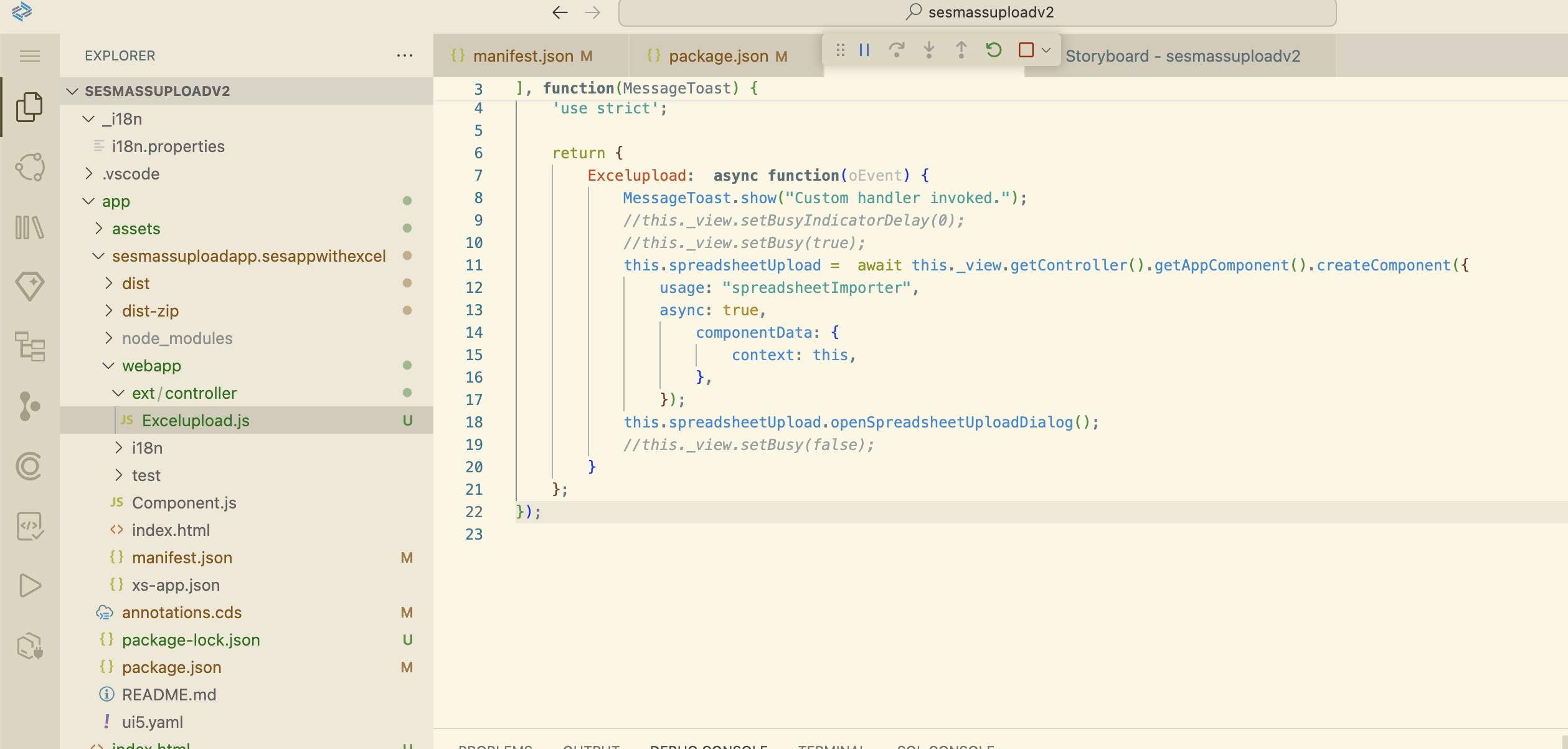 NPM installed node module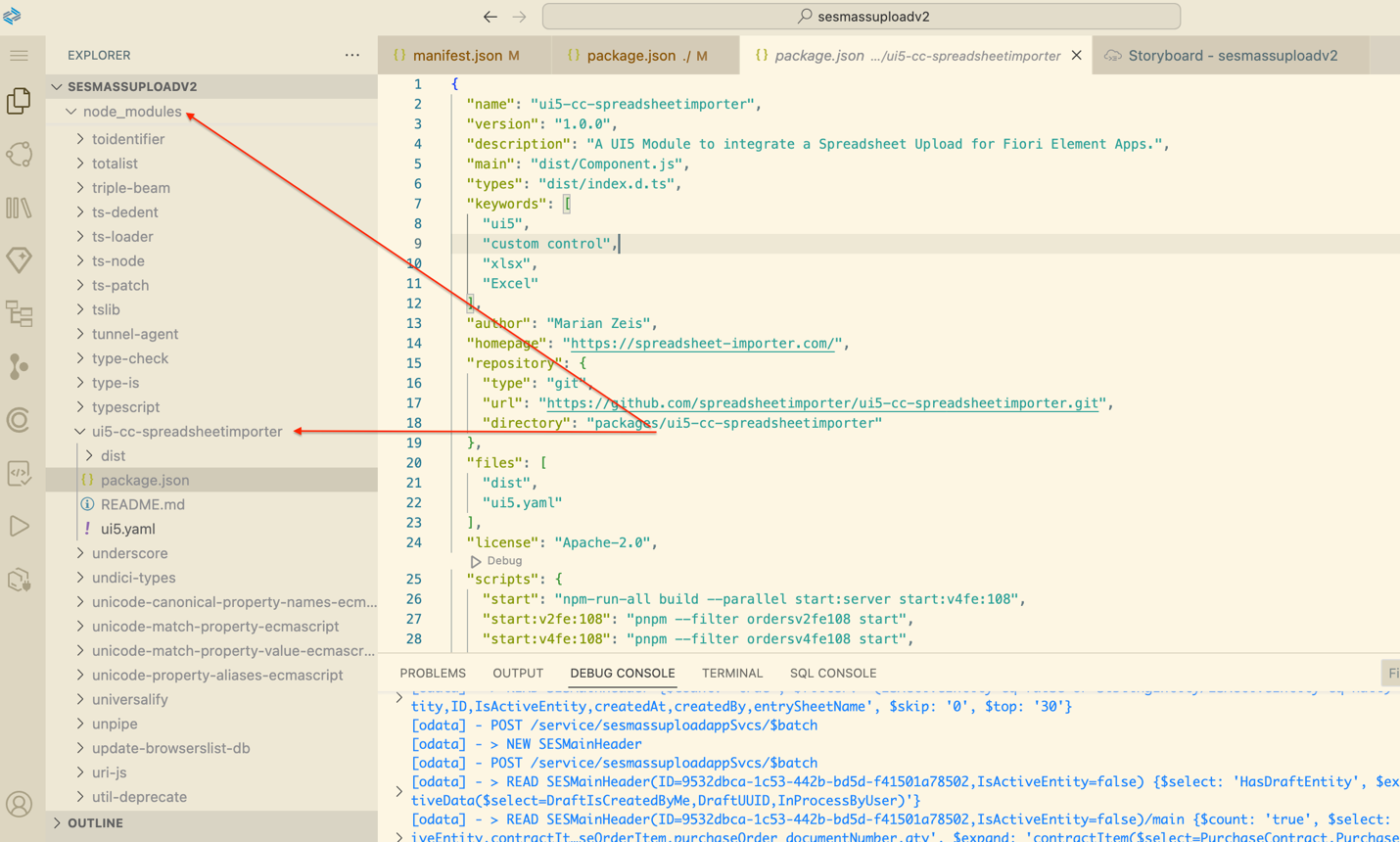 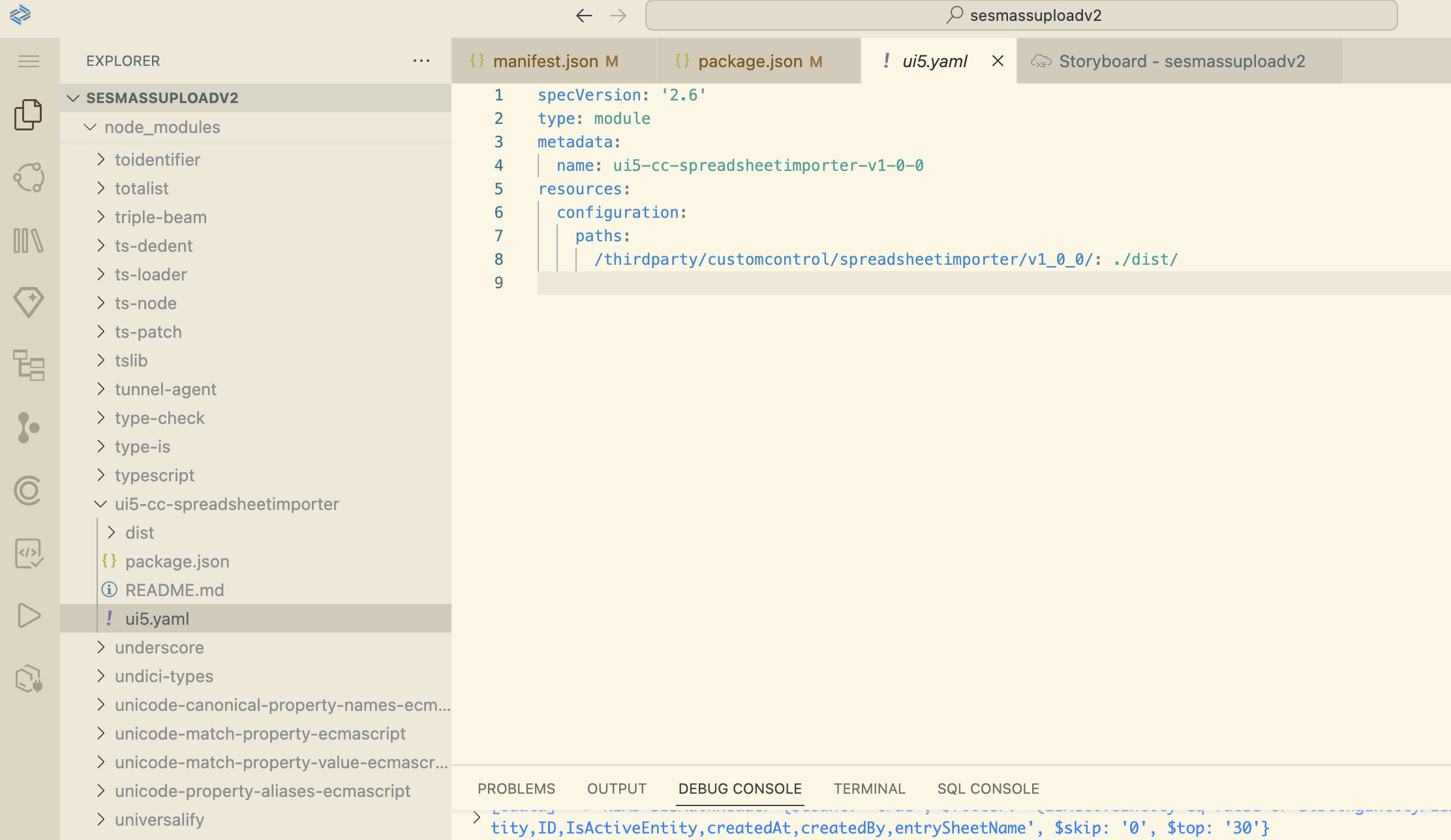 Setup:I followed below steps to install spreadsheetimporter in BASnpm install ui5-cc-spreadsheetimporterUpdated manifest.json file with resourceRoots and componentUsagesAdded custom button excel upload in objectpage table